MUNICIPIO DE EL GRULLO, JALISCO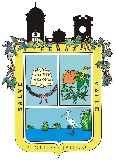 TESORERIA MUNICIPALRELACION DE INGRESOSFECHACONCEPTO DEL INGRESOIMPORTESEPTIEMBRE 2015IMPUESTOS            369,749.52 SEPTIEMBRE 2015DERECHOS            644,615.84 SEPTIEMBRE 2015PRODUCTOS            940,939.50 SEPTIEMBRE 2015APROVECHAMIENTOS         5,112,699.04 SEPTIEMBRE 2015PARTICIPACIONES         3,786,405.30 SEPTIEMBRE 2015APORTACIONESSEPTIEMBRE 2015CONVENIOSSEPTIEMBRE 2015INTERES Y/O RENDIMIENTOSSEPTIEMBRE 2015TOTALES       10,854,409.20 INGRESOS PROPIOS         7,068,003.90 